DECLARACIÓN DE TESTIGO DEL ACCIDENTE 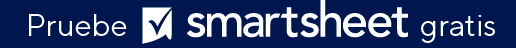 INFORMACIÓN DE IDENTIFICACIÓN DE INCIDENTESDECLARACIÓN DE TESTIGOEl empleado mencionado anteriormente proporcionó su nombre como testigo. Para completar una investigación oportuna y exhaustiva de este incidente, proporcione los siguientes detalles y envíe su declaración completada lo antes posible.NOMBRE DEL EMPLEADO QUE ALEGA INCIDENTEPUESTO/FUNCIÓN:TURNODEPARTAMENTONOMBRE DEL TESTIGOTÍTULO/ROL DEL TESTIGOTÍTULO/ROL DEL TESTIGOTÍTULO/ROL DEL TESTIGOTÍTULO/ROL DEL TESTIGOTÍTULO/ROL DEL TESTIGODISCURSO DEL TESTIGODISCURSO DEL TESTIGOTELÉFONO DEL TESTIGOTELÉFONO DEL TESTIGOTELÉFONO DEL TESTIGOTELÉFONO DEL TESTIGO¿VIO UN INCIDENTE QUE INVOLUCRA AL EMPLEADO ANTERIOR? ¿VIO UN INCIDENTE QUE INVOLUCRA AL EMPLEADO ANTERIOR? SÍNOSI NO ES ASÍ, ¿CÓMO SE ENTERÓ DEL ACCIDENTE? SI NO ES ASÍ, ¿CÓMO SE ENTERÓ DEL ACCIDENTE? SI NO ES ASÍ, ¿CÓMO SE ENTERÓ DEL ACCIDENTE? SI NO ES ASÍ, ¿CÓMO SE ENTERÓ DEL ACCIDENTE? SI NO ES ASÍ, ¿CÓMO SE ENTERÓ DEL ACCIDENTE? SI NO ES ASÍ, ¿CÓMO SE ENTERÓ DEL ACCIDENTE? SI VIO OCURRIR EL ACCIDENTE:  SI VIO OCURRIR EL ACCIDENTE:  SI VIO OCURRIR EL ACCIDENTE:  SI VIO OCURRIR EL ACCIDENTE:  SI VIO OCURRIR EL ACCIDENTE:  SI VIO OCURRIR EL ACCIDENTE:  UBICACIÓN DEL INCIDENTEUBICACIÓN DEL INCIDENTEFECHA DEL INCIDENTEFECHA DEL INCIDENTEHORAHORADESCRIBA LO QUE VIO:DESCRIBA LO QUE VIO:DESCRIBA LO QUE VIO:DESCRIBA LO QUE VIO:DESCRIBA LO QUE VIO:DESCRIBA LO QUE VIO:NOMBREFIRMAFECHATESTIGOSINFORME RECIBIDO PORDESCARGO DE RESPONSABILIDADTodos los artículos, las plantillas o la información que proporcione Smartsheet en el sitio web son solo de referencia. Mientras nos esforzamos por mantener la información actualizada y correcta, no hacemos declaraciones ni garantías de ningún tipo, explícitas o implícitas, sobre la integridad, precisión, confiabilidad, idoneidad o disponibilidad con respecto al sitio web o la información, los artículos, las plantillas o los gráficos relacionados que figuran en el sitio web. Por lo tanto, cualquier confianza que usted deposite en dicha información es estrictamente bajo su propio riesgo.